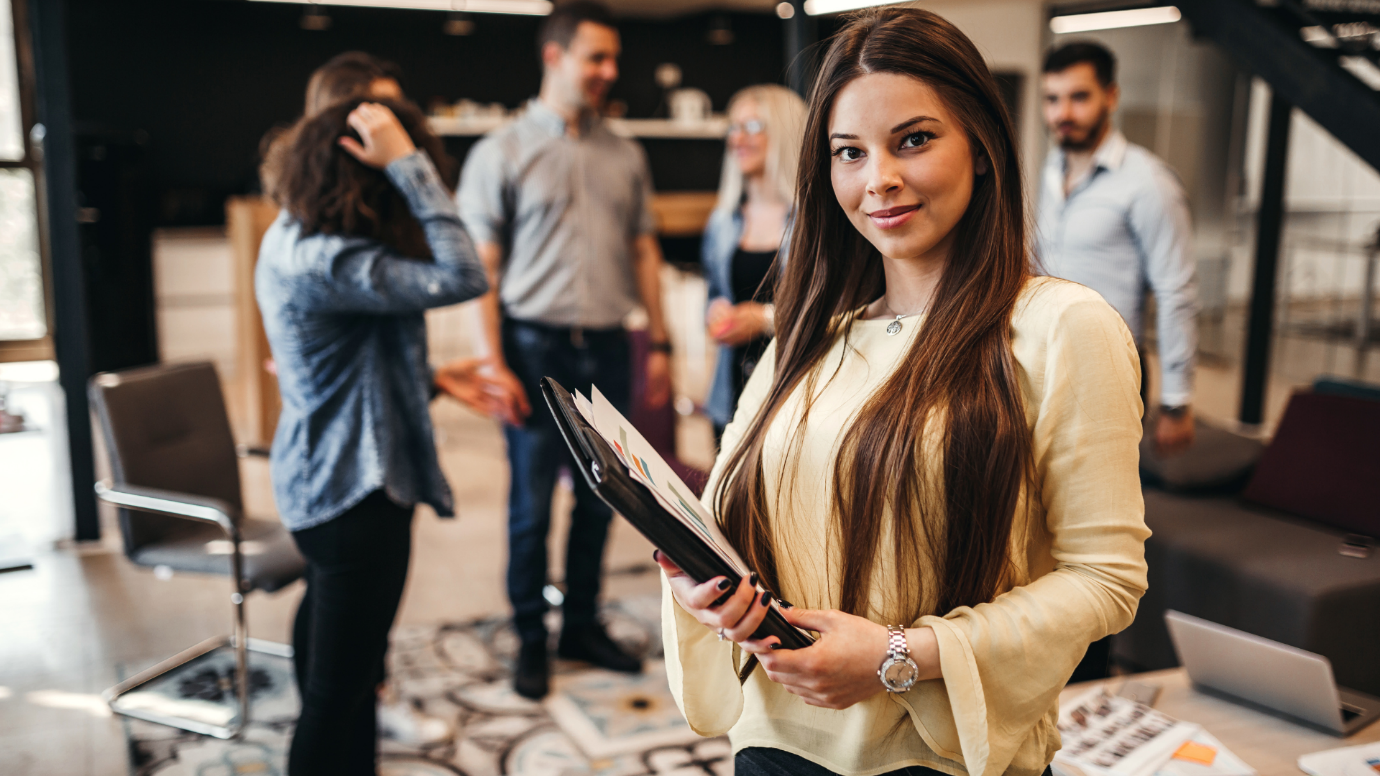 How mentoring can help you can stand out from the crowdIn a world where standing out from the crowd is essential for success, one often overlooked strategy is the act of mentorship. While many focus on personal achievements and individual accolades, being a mentor offers a unique opportunity to distinguish oneself in a meaningful and lasting way. This 4-part series delves into the myriad reasons why being a mentor can set you apart in both your professional sphere. From honing leadership skills to fostering a culture of collaboration and growth, the benefits of mentorship extend far beyond the mentor-mentee relationship. Join us as we explore how embracing the role of a mentor can elevate your impact, influence, and reputation, ultimately propelling you to new heights of success and fulfilment.Communication: Engaging in mentorship provides a platform to enhance your communication skills significantly. Through mentoring, you'll refine your ability to articulate ideas clearly, provide constructive feedback, and actively listen to others. For instance, guiding a mentee through a project requires effective communication to convey instructions, offer feedback, and ensure understanding.Leadership: Mentorship offers a fertile ground for developing and honing leadership capabilities. As a mentor, you'll have the opportunity to guide and inspire your mentee, set clear goals, and foster accountability. For example, leading by example and setting achievable milestones for your mentee can cultivate leadership skills while nurturing their growth.Empathy: Participating in mentorship fosters empathy as you engage with your mentee's perspective, needs, and challenges. By understanding their viewpoint and providing support and encouragement, you cultivate a sense of empathy. Actively listening to your mentee's concerns and offering empathetic guidance can strengthen the mentor-mentee relationship while nurturing your own capacity for empathy.In the second part of this series, we will be looking at how mentoring can develop your skills in problem solving, coaching as well as the networking opportunities it can bring. 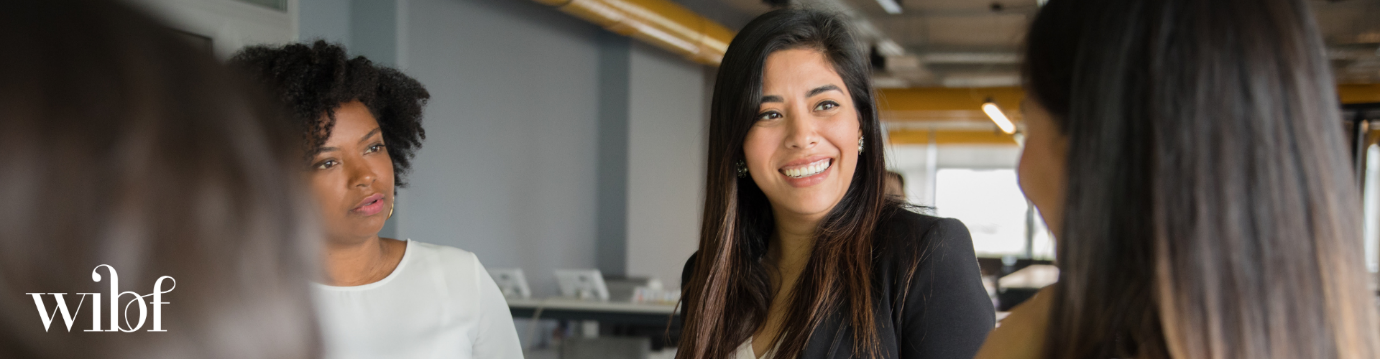 At WIBF we are committed to providing members with someone who can help them shape their career and achieve their goals.  People who choose to mentor provide invaluable experience, knowledge and help to unlock potential in future leaders.  It is a rewarding experience which can enrich your own career, develop your own leadership skills and give you new perspectives.  If you too want to be a part of the journey to support women in the industry, please sign up to join the community of people already committed to creating a legacy and shaping the leaders of the future.